1 Φεβρουαρίου, 2023ΔΕΛΤΙΟ ΤΥΠΟΥΔΕΙΚΤΗΣ ΚΥΚΛΟΥ ΕΡΓΑΣΙΩΝ ΛΙΑΝΙΚΟΥ ΕΜΠΟΡΙΟΥ ΕΚΤΟΣ ΜΗΧΑΝΟΚΙΝΗΤΩΝ ΟΧΗΜΑΤΩΝ: ΔΕΚΕΜΒΡΙΟΣ 2022Ετήσια μεταβολή +10,9% σε Αξία και +4,0% σε ΌγκοΟ Δείκτης Αξίας Κύκλου Εργασιών Λιανικού Εμπορίου αυξήθηκε τον Δεκέμβριο 2022 κατά 10,9% σε σύγκριση με τον αντίστοιχο μήνα του προηγούμενου έτους (Πίνακας 1). Κατά τον ίδιο μήνα ο Δείκτης Όγκου Κύκλου Εργασιών Λιανικού Εμπορίου αυξήθηκε κατά 4,0% σε σύγκριση με τον αντίστοιχο μήνα του προηγούμενου έτους (Πίνακας 2). Για την περίοδο Ιανουαρίου-Δεκεμβρίου 2022, ο δείκτης αξίας υπολογίζεται ότι σημείωσε αύξηση 11,3% και ο δείκτης όγκου αύξηση 2,2% σε σύγκριση με την ίδια περίοδο του 2021.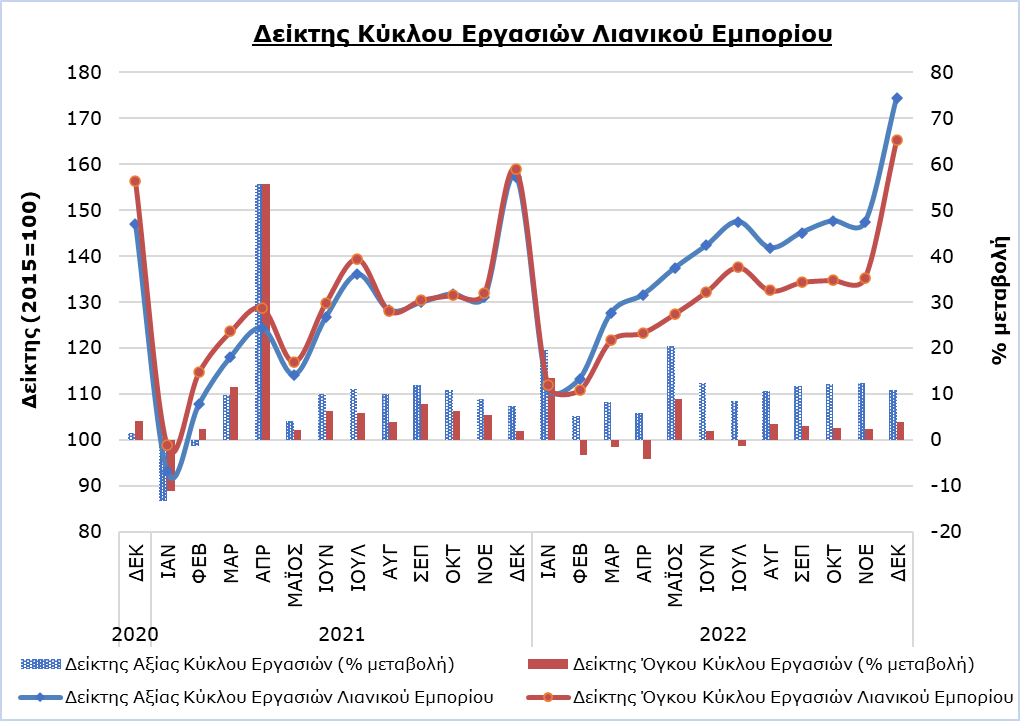 ΜΕΘΟΔΟΛΟΓΙΚΕΣ ΠΛΗΡΟΦΟΡΙΕΣΣκοπός και κάλυψηΣκοπός του Δείκτη Κύκλου Εργασιών Λιανικού Εμπορίου εκτός Μηχανοκίνητων Οχημάτων είναι η παρακολούθηση των βραχυπρόθεσμων εξελίξεων στο Λιανικό Εμπόριο. Καλύπτονται οι δραστηριότητες του κλάδου 47 της στατιστικής ταξινόμησης οικονομικών δραστηριοτήτων NACE Αναθ. 2 της Ευρωπαϊκής Ένωσης. Ο κύκλος εργασιών περιλαμβάνει τις πωλήσεις αγαθών και υπηρεσιών της επιχείρησης στη διάρκεια της περιόδου αναφοράς, εξαιρουμένου του ΦΠΑ και συμπεριλαμβανομένων δασμών και φόρων.Καλύπτονται όλες οι επιχειρήσεις που απασχολούν 10 ή περισσότερα άτομα και δείγμα από μικρότερες επιχειρήσεις.Συλλογή στοιχείωνΗ συλλογή των δεδομένων γίνεται μηνιαία από τη Στατιστική Υπηρεσία, είτε με τηλεφωνικές συνεντεύξεις είτε με αποστολή τηλεομοιότυπων είτε μέσω του ηλεκτρονικού ταχυδρομείου. Μέθοδος υπολογισμού και πρακτικές δημοσίευσηςΟ Δείκτης έχει ως έτος βάσης το 2015, δείχνει δηλαδή τη μηνιαία μεταβολή στον κύκλο εργασιών σε σχέση με τον μηνιαίο μέσο όρο του κύκλου εργασιών το 2015. Κατά το έτος βάσης, ο μέσος όρος του Δείκτη Κύκλου Εργασιών για τους δώδεκα μήνες είναι 100,0. Για παράδειγμα, αν ο Δείκτης για κάποιο μήνα είναι 105,3 αυτό σημαίνει ότι ο κύκλος εργασιών για το συγκεκριμένο μήνα αυξήθηκε κατά 5,3% σε σχέση με το μέσο μηνιαίο κύκλο εργασιών του 2015.Ο Δείκτης Αξίας Κύκλου Εργασιών αναφέρεται στις τρέχουσες τιμές αγοράς, ενώ ο Δείκτης Όγκου Κύκλου Εργασιών αναφέρεται στις σταθερές τιμές και προκύπτει από τον αποπληθωρισμό του Δείκτη Αξίας Κύκλου Εργασιών, χρησιμοποιώντας ως αποπληθωριστή τον Δείκτη Τιμών Καταναλωτή (ΔΤΚ).Για τον καταρτισμό του ολικού Δείκτη, υπολογίζεται ο σταθμισμένος μέσος όρος των επιμέρους δεικτών για τις διάφορες τάξεις (υποσύνολα δραστηριοτήτων) του λιανικού εμπορίου, όπως αυτές ορίζονται στην ταξινόμηση NACE Αναθ. 2. Οι συντελεστές που χρησιμοποιούνται για τη στάθμιση προέρχονται από τα αποτελέσματα της ετήσιας Έρευνας Χονδρικού και Λιανικού Εμπορίου κατά το έτος βάσης (2015) και αντικατοπτρίζουν το μερίδιο του κύκλου εργασιών κάθε τάξης σε σχέση με το σύνολο του κύκλου εργασιών του λιανικού εμπορίου.Ο καταρτισμός του Δείκτη γίνεται στο πλαίσιο εφαρμογής του Κανονισμού (ΕΕ) 2019/2152 σχετικά με τις ευρωπαϊκές στατιστικές για τις επιχειρήσεις. Ο Δείκτης που αποστέλλεται κάθε μήνα στη Στατιστική Υπηρεσία της Ευρωπαϊκής Ένωσης (Eurostat) περιλαμβάνει και τη διορθωμένη του μορφή (εποχική και ημερολογιακή διόρθωση). Στην ιστοσελίδα της Στατιστικής Υπηρεσίας δημοσιεύεται μόνο η μη διορθωμένη μορφή.Για περισσότερες πληροφορίες: Πύλη Στατιστικής Υπηρεσίας, υπόθεμα ΕμπόριοCYSTAT-DB (Βάση Δεδομένων)Προκαθορισμένοι Πίνακες (Excel)ΕπικοινωνίαΕυαγγελία Ευσταθίου: Τηλ.: 22602196, Ηλ. Ταχ.: eefstathiou@cystat.mof.gov.cyΠίνακας 1Πίνακας 1Πίνακας 1Πίνακας 1Πίνακας 1Πίνακας 1Κώδικας(NACE Αναθ. 2)ΟικονομικήΔραστηριότηταΔείκτης Αξίας (2015=100)Ποσοστιαία Μεταβολή(%)Ποσοστιαία Μεταβολή(%)Κώδικας(NACE Αναθ. 2)ΟικονομικήΔραστηριότηταΔεκέμβριος 2022Δεκ 2022/               Δεκ 2021Ιαν-Δεκ 2022/ Ιαν-Δεκ 202147 εκτός 47.3Λιανικό εμπόριο εκτός των καυσίμων οχημάτων178,911,19,347.1Λιανικό εμπόριο (σε μη ειδικευμένα καταστήματα)168,513,17,647.11Τρόφιμα, ποτά, καπνός (σε μη ειδικευμένα καταστήματα)171,913,58,047.19Άλλο λιανικό εμπόριο (σε μη ειδικευμένα καταστήματα)118,96,1-2,947.2Λιανικό εμπόριο τροφίμων, ποτών, καπνού (σε ειδικευμένα καταστήματα)143,29,23,847.2+47.11Εδώδιμα προϊόντα167,612,97,547.19+47.4+47.5+47.6+47.7+47.9Μη εδώδιμα προϊόντα (εκτός των καυσίμων οχημάτων)192,99,211,647.51+47.71+47.72Υφάσματα, ενδύματα, υποδήματα214,78,813,347.43+47.52+47.54+47.59+47.63Ηλεκτρικές οικιακές συσκευές, έπιπλα, φωτιστικά, οικοδομικά υλικά, κ.ά.224,86,813,147.41+47.42+47.53+47.61+47.62+47.64+47.65+47.76+47.77+47.78Ηλεκτρονικοί υπολογιστές και τηλεπικοινωνιακός εξοπλισμός, κουρτίνες, χαλιά, βιβλία, γραφική ύλη, αθλητικός εξοπλισμός, παιγνίδια, άνθη, φυτά, ρολόγια, κοσμήματα, κ.ά.187,715,415,547.3Λιανικό εμπόριο καυσίμων οχημάτων σε ειδικευμένα καταστήματα141,99,128,747ΛΙΑΝΙΚΟ ΕΜΠΟΡΙΟ, ΕΚΤΟΣ ΜΗΧΑΝΟΚΙΝΗΤΩΝ ΟΧΗΜΑΤΩΝ174,410,911,3Πίνακας 2Πίνακας 2Πίνακας 2Πίνακας 2Πίνακας 2Πίνακας 2Κώδικας(NACE Αναθ. 2)ΟικονομικήΔραστηριότηταΔείκτης Όγκου (2015=100)Ποσοστιαία Μεταβολή(%)Ποσοστιαία Μεταβολή(%)Κώδικας(NACE Αναθ. 2)ΟικονομικήΔραστηριότηταΔεκέμβριος 2022Δεκ 2022/               Δεκ 2021Ιαν-Δεκ 2022/  Ιαν-Δεκ 202147 εκτός 47.3Λιανικό εμπόριο εκτός των καυσίμων οχημάτων172,74,82,647.1Λιανικό εμπόριο (σε μη ειδικευμένα καταστήματα)154,92,70,347.11Τρόφιμα, ποτά, καπνός (σε μη ειδικευμένα καταστήματα)158,13,00,747.19Άλλο λιανικό εμπόριο (σε μη ειδικευμένα καταστήματα)107,6-3,2-9,447.2Λιανικό εμπόριο τροφίμων, ποτών, καπνού (σε ειδικευμένα καταστήματα)128,4-1,5-4,947.2+47.11Εδώδιμα προϊόντα153,72,4-0,147.19+47.4+47.5+47.6+47.7+47.9Μη εδώδιμα προϊόντα (εκτός των καυσίμων οχημάτων)196,27,25,747.51+47.71+47.72Υφάσματα, ενδύματα, υποδήματα199,88,612,147.43+47.52+47.54+47.59+47.63Ηλεκτρικές οικιακές συσκευές, έπιπλα, φωτιστικά, οικοδομικά υλικά, κ.ά.215,20,74,147.41+47.42+47.53+47.61+47.62+47.64+47.65+47.76+47.77+47.78Ηλεκτρονικοί υπολογιστές και τηλεπικοινωνιακός εξοπλισμός, κουρτίνες, χαλιά, βιβλία, γραφική ύλη, αθλητικός εξοπλισμός, παιγνίδια, άνθη, φυτά, ρολόγια, κοσμήματα, κ.ά.218,916,78,347.3Λιανικό εμπόριο καυσίμων οχημάτων σε ειδικευμένα καταστήματα110,4-5,0-1,247ΛΙΑΝΙΚΟ ΕΜΠΟΡΙΟ, ΕΚΤΟΣ ΜΗΧΑΝΟΚΙΝΗΤΩΝ ΟΧΗΜΑΤΩΝ165,24,02,2